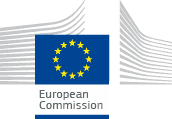 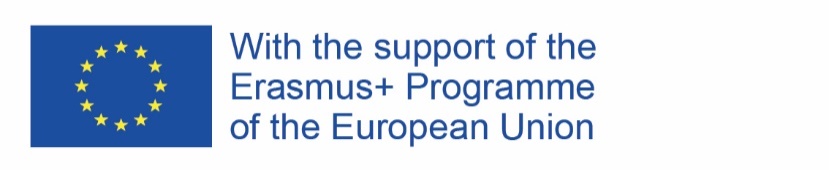 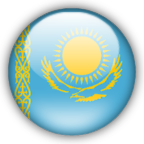 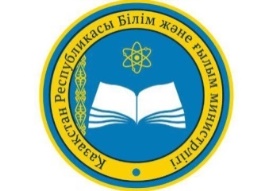 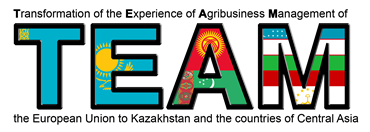 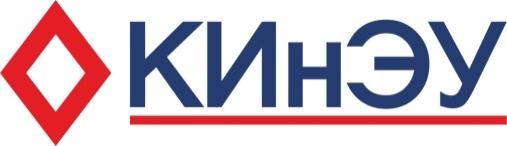 This project has been funded with the support of the European Commission. The contents of this publication/material are the responsibility of the author and do not reflect the views of the European CommissionКруглый стол «Трансформация  опыта менеджмента агробизнеса Европейского Союза в Казахстан и страны Центральной Азии»Организатор: Костанайский инженерно-экономический университет им.М. Дулатова (КИнЭУ).Участники: участники проекта Erasmus+ модуль Jean Monnet «Трансформация  опыта менеджмента агробизнеса Европейского Союза в Казахстан  и страны Центральной Азии».Место и дата проведения: КИнЭУ, ул. Чернышевского 59, главный корпус, 304 кабинет.  27 декабря 2018 г.Рабочие языки: казахский, русский, английский. Цель мероприятия «Круглый стол»:- ознакомление с опытом  менеджмента в агробизнесе ЕС и возможности его интеграции в Казахстане;- ознакомление с аграрной политикой ЕС.ПРОГРАММА15.00-15.10Открытие заседания «Круглого стола»Модератор. Вступительное слово.Притула Раиса – кандидат экономических наук, Ph.D, член-корреспондент МААО (Международная академия аграрного образования), профессор кафедры экономики и КИнЭУ.15.10-15.20Исмуратова Галия – доктор экономических наук, профессор, декан факультета дистанционного обучения КИнЭУ.Основы аграрной политики ЕС.15.20-15.30Исмуратов Сабит – доктор экономических наук, академик МААО, профессор,  ректор КИнЭУ.Агробизнес ЕС и ЦА в современных геополитических условиях.15.30-15.40Шаяхметов Амангельды  – кандидат технических наук, Ph.D,  проректор по науке КИнЭУ.Менеджмент в агробизнесе ЕС.15.40-15.50Есеева Гайния – кандидат сельскохозяйственных наук, ассоциированный профессор, заведующий кафедрой стандартизации и пищевых технологий КИнЭУ.Агробизнес ЕС на продовольственных рынках растениеводческой продукции.15.50-16.00Есеева Гайния – кандидат сельскохозяйственных наук, ассоциированный профессор, заведующий кафедрой стандартизации и пищевых технологий КИнЭУ.Агробизнес ЕС на продовольственных рынках животноводческой продукции.16.00-16.10Острянина Татьяна – магистр экономических наук, декан экономического факультета КИнЭУ.Методологические основы инвестиционного менеджмента.16.10-16.20Дюзельбаева Гульнара – кандидат экономических наук, доцент, проректор по академическому развитию КИнЭУ.Инвестиционный менеджмент в агробизнесе ЕС и повышение его эффективности.16.20-16.30Сарсембаева Гульмира – магистр менеджмента по специальности «Аграрный менеджмент», заведующий кафедры экономики и менеджмента КИнЭУ.Управление и планирование инвестиционной деятельностью.16.30-16.40Притула Раиса – кандидат экономических наук, Ph.D, член-корреспондент МААО, профессор кафедры экономики и менеджмента КИнЭУ.Агробизнес и экологическая политика ЕС.16.40-16.50Жамалова Динара – кандидат сельскохозяйственных наук, доцент, руководитель отдела научных исследований КИнЭУ.Технологические инновации и консолидация в агробизнесе ЕС как основа конкурентоспособности.16.50-17.00Жунусов Куат – кандидат экономических наук, доцент, заведующий кафедры вычислительной техники и автоматики КИнЭУ.Информационные системы в агробизнесе ЕС. Цифровое земледелие.17.00-17.10Притула Раиса – кандидат экономических наук, Ph.D, член-корреспондент МААО, профессор кафедры экономики и менеджмента КИнЭУ.Перспективы развития агробизнеса  ЕС и сотрудничества со странами ЦА.17.10-17.30Дискуссия, подготовка  Резолюции